Конспект образовательной деятельности по аппликации в подготовительной группе «Звёзды и кометы»Цель: расширить знания детей о Всемирном Дне Космонавтики 12 апреля. Вызвать желание сделать красивую аппликацию, развивать интерес к художественному творчеству,Задачи: -учить детей вырезать пятилучёвые звёзды: складывать квадратный лист бумаги по схеме и делать срезы (более острые или более тупые);- вызвать интерес к созданию образа кометы, состоящей из «головы» - звезды, вырезанной по схеме, и «хвоста», составленного из полос цветной бумаги, фольги, гофрированной бумаги.Предварительная работа: рассматривание изображений разных звёзд, беседа о видах звёзд (морские, космические) Беседа о звёздах, чтение стихотворения С. Есенина «Звёзды»:Звёздочки ясные, звёзды высокие!Что вы храните в себе, что скрываете?Звёзды, таящие мысли глубокие, Силой какою вы душу пленяете.Частые звёздочки, звёздочки тесные!Что в вас прекрасного, что в вас могучего?Чем увлекаете, звёзды небесные,Силу великую знания жгучего?И почему так, когда вы сияете,Маните в небо, в объятья широкие?Смотрите нежно так, сердце ласкаете,Звёзды небесные, звёзды далёкие!Методы и приемы:беседа, наглядный, практический.Оборудование и материалы: фольга золотистая и серебристая, цветная и фактурная бумага, лоскутки ткани, декоративные бумажные ленты, серпантин; ножницы, клей, клеёнки; схемы изготовления пятилучевой звезды; листы бумаги чёрного или тёмно-фиолетового цвета.Ход ОД:I. Мотивационный этап.- Ребята, послушайте стихотворение В. Шипуновой  «Летняя ночь»: Лето в подол собирает
 Теплые яблоки звезд
 В лужице небо тает
 Яркой кометы хвост.
 За шиворот горизонта
 Катится мяч луны,
 И шелестят по газонам
 Легкие летние сны.-Скажите, о чём это стихотворение? Правильно о звёздах и кометах. Как вы думаете, какую аппликацию мы с вами будем делать? Молодцы, конечно, звёзды и кометы!II. Основной этап.1. Беседа.-Ребята, посмотрите  на картинку.  Вы знаете , что это такое, как выглядит комета и каким образом ее можно изобразить. (Дети рассуждают, предлагают варианты творческих решений). Ребята, у кометы есть «голова» и «хвост». «Голову» проще всего изобразить виде круга или овала (это так называемое ядро), а «хвост» можно составить из кусочков или полосок рваной бумаги,  т.к. он пушистый, длинный и немного напоминает дым. Можно пофантазировать и составить хвост кометы из разных материалов: лоскутков ткани, серпантина, фантиков, гофрированной бумаги или фольги… А еще можно изобразить голову кометы виде звезды, а хвост вырезать ажурно из нескольких лент и наложить их друг на друга, подобрав красивое цветосочетание.2.Физминутка (по выбору)3. Совместная деятельность детей.(Педагог предлагает детям научиться вырезать для «головы» кометы красивую звезду. Показывает способ вырезания звезды с помощью картонного шаблона. Дети пробуют вырезать звезду из цветного картона, педагог помогает детям освоить способы вырезания и сделать для кометы хвост)III. Подведение итогов. Рефлексия. - Ребята, посмотрите какие красивые звёзды и кометы у вас получились!- Вы довольны своей работай?  -А, сейчас послушайте стихотворение!Однажды, или Космическая штопкаЗвёздной ночью, душным летом. Постучит в окно комета:- Вам по лунным проводам Шлёт сто тысяч телеграмм- В гости приглашает Медведица Большая.Малая Медведица шалила прошлой ночкой- На Луне резвилась и порвала носочки.Дырка чёрная на пятке - Мёрзнут у дочурки лапки.Завтра выспишься! Скорей Дырку на носке зашей.Я в иголку - лунный лучик - Вдену самолётный след.Запрягу лошадку-тучку И взлечу комете вслед...Стежок за стежочком - стянула дыру.Шила всю ночку, вернулась к утру.Мама вот только слегка побранила- Сорок минут меня утром будила.(В. Шипунова)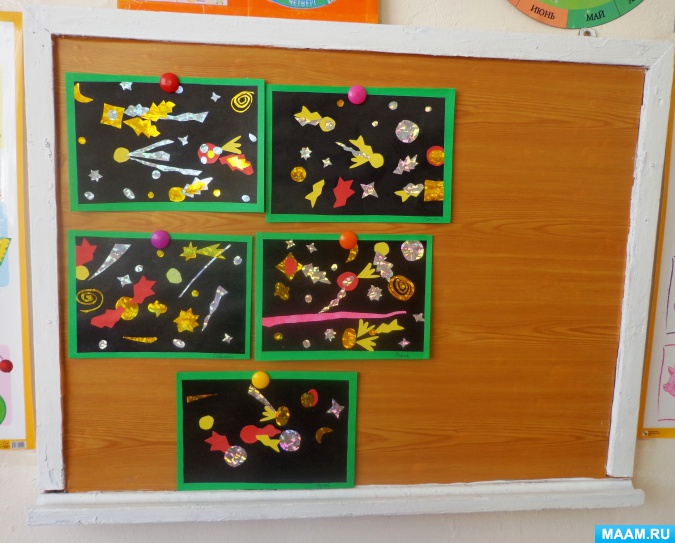 